Kaišiadorių miesto vietos veiklos grupės vietos plėtros projektinių pasiūlymų vertinimo ir atrankos bei kitų vietos plėtros strategijos įgyvendinimui reikalingų procedūrų aprašo1 priedasKAIŠIADORIŲ MIESTO VIETOS VEIKLOS GRUPĖKATEDROS G. 4, LT-56121 KAIŠIADORYSKVIETIMAS TEIKTI  VIETOS PLĖTROS PROJEKTINIUS PASIŪLYMUS NR. 2.2.2-2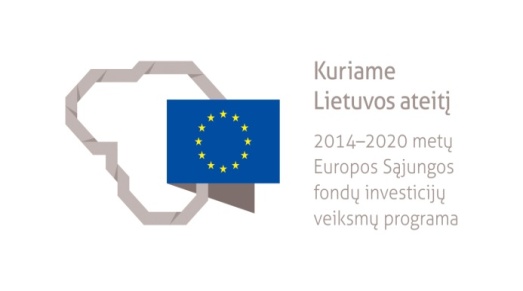 Finansuojama iš Europos socialinio fondo lėšų1.Vietos plėtros strategijos pavadinimasKaišiadorių miesto vietos veiklos grupės vietos plėtros strategija2.Vietos plėtros strategijos teritorijaKaišiadorių miestas3.Vietos plėtros strategijos tikslasTikslas Nr. 2 „Mažinti nedarbą skatinant darbingų neaktyvių Kaišiadorių miesto gyventojų verslumą ir užimtumą“4.Vietos plėtros strategijos uždavinys, veiksmas (-ai), kuriam įgyvendinti skelbiamas kvietimas teikti vietos plėtros pasiūlymus (toliau – Kvietimas)Uždavinys Nr. 2.2 „Užtikrinti reikiamą pagalbą verslo ar savarankiškos veiklos kūrimo ir plėtojimo procese“Veiksmas Nr. 2.2.2 „Mokymų organizavimas ir reikalingos įrangos suteikimas verslą ar savarankišką veiklą pradėjusiems darbingiems negalią turintiems asmenims“.5.Vietos plėtros strategijos planuojami rezultatai (tikslo, uždavinio, veiksmo, kuriam įgyvendinti skelbiamas Kvietimas)Uždaviniui Nr. 2.2 priskirtas Vietos plėtros strategijos rezultatas: Projektų veiklų dalyvių, kurių padėtis darbo rinkoje pagerėjo praėjus 6 mėnesiams po dalyvavimo projekto veiklose. Iš viso į 2 tikslo veiklas planuojama įtraukti 157 dalyvius. Siekiama, kad 35 dalyvių padėtis būtų pagerėjusi po projekto veiklų.Uždaviniu Nr. 2.2 siekiami Produkto rodikliai:	Projektų veiklų dalyvių (įskaitant visas tikslines grupes) skaičius (minimali siektina reikšmė konkrečiame projekte – 5 dalyviai). Planuojama, jog 2022 metų pabaigoje projektuose bus sudalyvavę 115 dalyvių.Projektų, kuriuos visiškai arba iš dalies įgyvendino socialiniai partneriai (t. y. darbuotojų ar darbdavių organizacijos) ar NVO (t. y. Nevyriausybinės organizacijos), skaičius. Planuojama, jog 2022 metų pabaigoje bus įgyvendinti 3 projektai, kuriuos visiškai arba iš dalies įgyvendins socialiniai partneriai ar NVO. Teiktų konsultacijų verslo kūrimo klausimais skaičius. 2022 metais planuojama, jog bus suteiktos ne mažiau kaip 35 verslo konsultacijos verslo kūrimo klausimais. Įgyvendinant projektų veiklas naujai sukurtų darbo vietų skaičius, praėjus 6 mėnesiams po dalyvavimo projekto veiklose. 2022 metais planuojama, jog bus sukurtos 3 naujos darbo vietos (planuojama, jog bus sukurta bent viena darbo vieta organizuojant konsultavimo paslaugas, darbo vieta laisvalaikio pramogų sferoje ir viena darbo vieta susijusi su tradiciniais rankdarbiais).6.Kvietimui numatytas finansavimas40.520,00 Eur, iš kurių:Paramos lėšos ne daugiau kaip 92,5 proc. – 37.481,00 Eur;Pareiškėjo prisidėjimas nemažiau kaip 7,5 proc.  – 3.039,00 Eur.7.Didžiausia galima projektui skirti finansavimo lėšų suma40.520,00 Eur, iš kurių:Paramos lėšos ne daugiau kaip 92,5 proc. – 37.481,00 Eur;Pareiškėjo prisidėjimas nemažiau kaip 7,5 proc.  – 3.039,00 Eur.8.Tinkami vietos plėtros projektinių pasiūlymų pareiškėjai (toliau – pareiškėjai) bei partneriaiGalimi pareiškėjai:Viešieji ar privatūs juridiniai asmenys, kurių veiklos vykdymo vieta* yra Kaišiadorių rajono, Kauno miesto, Kauno rajono, Jonavos rajono, Širvintų rajono, Elektrėnų, Trakų rajono ar Prienų rajono savivaldybės.Galimi partneriai:Viešieji ir (ar) privatūs juridiniai asmenys, kurių veiklos vykdymo vieta* yra Kaišiadorių rajono, Kauno miesto, Kauno rajono, Jonavos rajono, Širvintų rajono, Elektrėnų, Trakų rajono ir (ar) Prienų rajono savivaldybės.*Veiklos vykdymo vieta - vieta, kurios adresu yra registruota juridinio asmens buveinė ir (arba) yra nekilnojamas turtas, kurį nuosavybės, nuomos, panaudos ar kitais teisėtais pagrindais valdo juridinis asmuo ir kuriame nekilnojamąjį turtą valdantis asmuo ar jo atskiras padalinys, filialas, atstovybė vykdo faktinę veiklą.Pareiškėju ir (ar) partneriu gali būti juridinio asmens filialas ar atstovybė, jeigu tas filialas ar atstovybė veiklą vykdo Kaišiadorių rajono, Kauno miesto, Kauno rajono, Jonavos rajono, Širvintų rajono, Elektrėnų, Trakų rajono ar Prienų rajono savivaldybėje.Paraiškos pateikimo įgyvendinančiajai institucijai dieną pareiškėjas turi būti įregistruotas Juridinių asmenų registre ir veikti ne trumpiau nei 2 metus.Pareiškėjais negali būti valstybės ir (ar) savivaldybių kontroliuojami juridiniai asmenys, t. y. juridiniai asmenys, kurių savininke yra valstybė ar savivaldybė arba kurių visuotiniame akcininkų susirinkime, visuotiniame dalininkų susirinkime ar visuotiniame narių susirinkime valstybei ir (ar) savivaldybei priklauso daugiau kaip 50 procentų balsų (toliau – valstybės ir (ar) savivaldybių kontroliuojami juridiniai asmenys).Pareiškėjais negali būti savivaldybių administracijos.Kaišiadorių rajono, Kauno miesto, Kauno rajono, Jonavos rajono, Širvintų rajono, Elektrėnų, Trakų rajono ar Prienų rajono savivaldybių administracijos gali būti partneriu tik Kvietimo 9 punkte nurodytos remiamos veiklos 2 ir (ar) 3 punkte priskiriamai veiklai vykdyti.9.Reikalavimai projektams (tikslinės grupės, būtinas prisidėjimas lėšomis, projekto trukmė, vieta ir kt.), remiamos veiklos, tinkamos finansuoti išlaidosRemiamos veiklos:1. Bendruomenės verslumui didinti (t. y. verslo kūrimui ir pradedamo verslo plėtojimui reikalingiems gebėjimams stiprinti) skirtų neformalių iniciatyvų įgyvendinimas (PFSA 10.3 p.):1.1. gyventojų informavimas, konsultavimas, neformalusis mokymas, siekiant paskatinti juos pradėti verslą;1.2. pagalbos verslo pradžiai teikimas, t. y.:1.2.1. informavimo, konsultavimo (taip pat mentorystės), mokymo, pagalbos randant tiekėjus ir klientus, metodinės pagalbos ir kitų paslaugų verslui aktualiais klausimais teikimas jauno verslo subjektams*;1.2.2. verslo pradžiai reikalingų priemonių (t. y. patalpų, techninės, biuro ar kitos įrangos) suteikimas naudoti jauno verslo subjektams; šiame papunktyje nurodyta veikla finansuojama, jeigu ji projekte vykdoma kartu su bent viena iš 1.2.1 papunktyje nurodytų veiklų;2. bendradarbiavimo ir informacijos sklaidos tinklų, reikalingų 1 punkte nurodytoms veikloms vykdyti, vietos plėtros strategijos ir (ar) jai įgyvendinti skirtų projektų tikslų pasiekimui užtikrinti, kūrimas ir palaikymas (taip pat bendradarbiavimas su kitų miestų, kaimo vietovių, žuvininkystės regionų vietos veiklos grupėmis) (PFSA 10.4 p.);3. gyventojų savanoriškos veiklos skatinimas (taip pat savanoriškoje veikloje ketinančių  dalyvauti asmenų ir savanorius priimančių organizacijų konsultavimas, informavimas), atlikimo organizavimas ir savanorių mokymas, remiama tiek, kiek reikia 1 ir 2 punktuose nurodytoms veikloms vykdyti; šiame punkte nurodytos veiklos finansuojamos, jeigu jos projekte vykdomos kartu su bent viena iš 1 ir 2  punktuose nurodytų veiklų (PFSA 10.5 p.).Tikslinė grupė:Vykdant 1.1 papunktyje nurodytas veiklas:Verslą ar savarankišką veiklą pradedantys negalią turintys darbingi gyventojai, kurie yra ekonomiškai neaktyvūs asmenys* ar bedarbiai;Verslą ar savarankišką veiklą pradedantys negalią turintys darbingi gyventojai, kuriems (ar kurių šeimoms) pagal Lietuvos Respublikos piniginės socialinės paramos nepasiturintiems gyventojams įstatymą yra teikiama socialinė parama;Vykdant 1.2 papunktyje nurodytas veiklas:Jauno verslo subjektų, kurių veiklos vykdymo vieta – Kaišiadorių miestas, atstovai ir (ar) darbuotojai, turintys negalią.Vykdant 2 ir 3 punktuose nurodytas veiklas:Kaišiadorių rajono, Kauno miesto, Kauno rajono, Jonavos rajono, Širvintų rajono, Elektrėnų, Trakų rajono ir (ar) Prienų rajono savivaldybių gyventojai.asmenys, kurių savarankiško darbo vykdymo vieta yra Kaišiadorių rajono, Kauno miesto, Kauno rajono, Jonavos rajono, Širvintų rajono, Elektrėnų, Trakų rajono ir (ar) Prienų rajono savivaldybių teritorijoje, ir šių asmenų darbuotojai;juridinių asmenų, kurių veiklos vykdymo vieta yra Kaišiadorių rajono, Kauno miesto, Kauno rajono, Jonavos rajono, Širvintų rajono, Elektrėnų, Trakų rajono ir (ar) Prienų rajono savivaldybių teritorijoje, darbuotojai,  vienasmeniai valdymo organai ir kolegialių valdymo organų nariai.Savanoriai (taikoma, kai vykdomi 3 punkte nurodytą veiklą atitinkantys savanorių mokymo, reikalingo savanorius parengti savanoriškai veiklai, veiksmai).*Ekonomiškai neaktyvus asmuo – asmuo, kuris nėra Užimtumo tarnyboje prie Lietuvos Respublikos socialinės apsaugos ir darbo ministerijos (toliau – Užimtumo tarnyba) registruotas kaip bedarbio statusą ar sustabdytą bedarbio statusą turintis asmuo ir kuris atitinka visas šias sąlygas:1. yra darbingas;2. nedirba pagal darbo sutartis ir darbo santykiams prilygintų teisinių santykių pagrindu;3. nesiverčia individualia veikla; 4. neturi ūkininko statuso ar nėra ūkininko partneris, ar žemės ūkio veiklos subjektas ir (ar) yra atostogose vaikui prižiūrėti (iki vaikui sukaks 3 metai).(PFSA 3.3 p.). * Jauno verslo subjektas – ne ilgiau kaip 2 metus veikianti labai maža įmonė arba savarankišką darbą vykdantis fizinis asmuo, atitinkantys Lietuvos Respublikos smulkiojo ir vidutinio verslo plėtros įstatyme apibrėžtą smulkiojo ir vidutinio verslo subjekto sampratą. Laikoma, kad labai maža įmonė veikia ne ilgiau kaip 2 metus, jei ši įmonė ne anksčiau kaip prieš 2 metus yra įregistruota Juridinių asmenų registre. Laikoma, kad fizinis asmuo savarankišką darbą vykdo ne ilgiau kaip 2 metus, jei:1. yra praėję ne daugiau nei 2 metai nuo jo individualios veiklos pradžios datos, nurodytos jam išduotoje individualios veiklos pažymoje, ir jam individualios veiklos pažyma individualiai veiklai vykdyti yra išduota pirmą kartą arba praėjus ne mažiau nei 3 metams nuo anksčiau jo pagal individualios veiklos pažymą vykdytos individualios veiklos nutraukimo (taikoma asmenims, vykdantiems individualią veiklą pagal individualios veiklos pažymą);2. arba yra praėję ne daugiau nei 2 metai nuo tada, kai jam pirmą kartą buvo išduotas verslo liudijimas (nesvarbu, kokiai veiklos rūšiai) (taikoma asmenims, vykdantiems individualią veiklą pagal verslo liudijimą). (PFSA 3.4 p.)Finansavimo šaltiniai:Projekto finansuojamoji dalis gali sudaryti ne daugiau kaip 92,5 proc. visų tinkamų finansuoti projekto išlaidų, t. y. iki 37.481,00 Eur. Pareiškėjas privalo savo ir (arba) kitų šaltinių lėšomis (savivaldybių biudžeto ir (ar) privačiomis lėšomis), ir (arba) nepiniginiu įnašu prisidėti prie projekto finansavimo ne mažiau nei 7,5 proc. visų tinkamų finansuoti projekto išlaidų (PFSA 43 p.). Projekto tinkamų finansuoti išlaidų dalis, kurios nepadengia projektui skiriamo finansavimo lėšos, ir netinkamos finansuoti išlaidos turi būti finansuojamos iš pareiškėjo lėšų.Projekto trukmė: Projekto veiklos turi būti baigtos ne vėliau nei 2022 m. gruodžio 31 d. (PFSA 20 p.)Projekto vieta:Projekto veiklos gali būti vykdomos tik Lietuvos Respublikos teritorijoje (PFSA 21 p.)Tinkamos finansuoti išlaidos:Nurodytos PFSA 47 p.Kiti reikalavimai:Vykdant 1.1 papunktyje nurodytas veiklas vienam projekto veiklų dalyviui vidutiniškai tenkanti veikloms vykdyti skiriamo finansavimo lėšų suma gali sudaryti ne daugiau kaip 3000,00 Eur. (PFSA 52.1 p.)Vykdant 1.2 papunktyje nurodytas veiklas vienam jauno verslo subjektui tenkanti skiriamo finansavimo lėšų suma gali sudaryti ne daugiau kaip 12000 Eur. (PFSA 54.1 p.)Pagalba jauno verslo subjektui gali būti teikiama iki dviejų metų nuo jaunojo verslo subjekto veiklos pradžios.10.Vietos plėtros projektinių pasiūlymų pateikimo terminas 2019 m. lapkričio 29 d. 15 val.11.Vietos plėtros projektinių pasiūlymų pateikimo būdas ir tvarkaVietos plėtros projektiniai pasiūlymai (pasirašyti popieriniai dokumentai) turi būti atsiųsti Kaišiadorių miesto VVG registruotu laišku, per kurjerį ar įteikti Kaišiadorių miesto VVG asmeniškai iki Kvietime nustatyto termino pabaigos šiuo adresu:Kaišiadorių miesto vietos veiklos grupėKatedros g. 4LT-56121 Kaišiadorys321 kab.Kitais būdais arba kitais adresais pateikti Vietos plėtros projektiniai pasiūlymai nebus registruojami ir vertinami.  Siunčiant Vietos plėtros projektinį pasiūlymą paštu arba per kurjerį, išsiuntimo vietos pašto antspaudo data turi būti ne vėlesnė kaip Kvietime nurodyta data. Vėliau gautas Vietos plėtros projektinis pasiūlymas nebus registruojamas.Pareiškėjas viename užklijuotame voke (arba kitokiame pakete) turi pateikti vieną Vietos plėtros projektinio pasiūlymo ir jo priedų popierinio varianto originalą bei vieną Vietos plėtros projektinio pasiūlymo elektroninę versiją, įrašytą į elektroninę laikmeną. Vietos plėtros projektinio pasiūlymo originalo ir elektroninės versijos turinys turi būti identiškas. Nustačius Vietos plėtros projektinio pasiūlymo originalo ir elektroninės versijos neatitikimų, vadovaujamasi Vietos plėtros projektinio pasiūlymo popierinio varianto originale pateikta informacija. Ant vienos voko (arba kitokio paketo) pusės turi būti nurodytas pareiškėjo pavadinimas, kontaktiniai duomenys ir Kvietimo numeris.12. Su projektiniu pasiūlymu pateikiami dokumentai:pareiškėjo ir partnerio (-ių), kai teikiama kartu su partneriu (-iais), pasirašytas Kaišiadorių miesto vietos veiklos grupės vietos plėtros strategijos vietos plėtros projektinių pasiūlymų atrankos kriterijų aprašo 2 priedas „Deklaracija“; dokumentas, įrodantis, kad pareiškėjas yra įregistruotas Juridinių asmenų registre ir veikia ne trumpiau nei 2 metus (šis reikalavimas netaikomas vietos veiklos grupėms, atitinkančioms Strategijų rengimo taisyklių 4 punkte nustatytus reikalavimus, ir biudžetinėms įstaigoms);dokumentų, patvirtinančių teisę naudotis nekilnojamuoju turtu, jei numatomas veiklas planuojama vykdyti tose patalpose, kopija;jei pareiškėjui atstovauja ne jo vadovas, dokumento, patvirtinančio asmens teisę veikti pareiškėjo vardu, originalas ar kopija;dokumentas (-ai), patvirtinantis (-ys) lėšų projektui įgyvendinti skyrimą iš pareiškėjo ar kitų teisėtų finansavimo šaltinių, jeigu tokių yra;teikėjų komerciniai pasiūlymai arba kiti dokumentai, pagrindžiantys numatytų prekių, darbų ar paslaugų išlaidų vertę (pateikiama tais atvejais, kai netaikomi fiksuotieji įkainiai, nustatyti tyrimo ataskaitose);13.Susiję dokumentaiKaišiadorių miesto vietos veiklos grupės vietos plėtros strategija, patvirtinta 2016 m. vasario 9 d. Kaišiadorių miesto vietos veiklos grupės valdybos posėdžio protokolu Nr. 2 (pakeista 2019 m. spalio 9 d. Kaišiadorių miesto vietos veiklos grupės valdybos posėdžio protokolu Nr. 2);Kaišiadorių miesto vietos veiklos grupės vietos plėtros projektinių pasiūlymų vertinimo ir atrankos bei kitų vietos plėtros strategijos įgyvendinimui reikalingų procedūrų aprašas, patvirtintas 2017 m. balandžio 24 d. Kaišiadorių miesto vietos veiklos grupės valdybos posėdžio protokolu Nr. 3 (pakeistas 2019 m. kovo 28 d. Kaišiadorių miesto vietos veiklos grupės valdybos posėdžio protokolu Nr. 1);Kaišiadorių miesto vietos veiklos grupės vietos plėtros strategijos vietos plėtros projektinių pasiūlymų atrankos kriterijų aprašas, patvirtintas 2017 m. balandžio 24 d. Kaišiadorių miesto vietos veiklos grupės valdybos posėdžio protokolu Nr. 3 (pakeistas 2019 m. kovo 28 d. Kaišiadorių miesto vietos veiklos grupės valdybos posėdžio protokolu Nr. 1);2014–2020 metų Europos Sąjungos fondų investicijų veiksmų programos 8 prioriteto „Socialinės įtraukties didinimas ir kova su skurdu“ Nr. 08.6.1-ESFA-T-927 priemonės „Spartesnis vietos plėtros strategijų įgyvendinimas“ projektų finansavimo sąlygų aprašas, patvirtintas 2018 m. gruodžio 28 d. Lietuvos Respublikos vidaus reikalų ministro įsakymu Nr. 1V-977 (suvestinė redakcija nuo 2019 m. spalio 1 d.);Vietos plėtros strategijų atrankos ir įgyvendinimo taisyklės, patvirtintos 2015 m. gruodžio 11 d. Lietuvos Respublikos vidaus reikalų ministro įsakymu Nr. 1V-992 (suvestinė redakcija nuo 2019 m. sausio 1 d.);Projektų administravimo ir finansavimo taisyklės, patvirtintos 2014 m. spalio 8 d. Lietuvos Respublikos finansų ministro įsakymu Nr. 1K-316 (suvestinė redakcija nuo 2019 m. birželio 26 d.).14.KontaktaiDovilė VisockienėKaišiadorių miesto vietos veiklos grupės projekto vadovėtel. 867358882el. paštas kaisiadoriumiestovvg@gmail.com15.Papildoma informacijaMokymų (konsultacijų) vietos plėtros projektinių pasiūlymų rengėjams laikas ir vieta:2019 m. lapkričio 11-15 d. nuo 12 val. iki 13 val. adresu:Kaišiadorių miesto vietos veiklos grupėKatedros g. 4LT-56121 Kaišiadorys321 kab.Būtina išankstinė registracija tel. 867358882 arba el. paštu kaisiadoriumiestovvg@gmail.com.